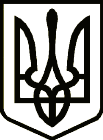  УкраїнаНОВГОРОД-СІВЕРСЬКА РАЙОННА РАДА  ЧЕРНІГІВСЬКОЇ ОБЛАСТІРІШЕННЯ(двадцять друга (позачергова) сесія сьомого скликання)                                                                                      20 липня  2018 року								   №  363              м. Новгород-СіверськийПро Звернення до Чернігівської обласної  ради та надання згоди на прийняття до спільної власності територіальних громад Новгород-Сіверського району            З метою захисту спільних інтересів територіальних громад Новгород-Сіверського району керуючись пунктом 20 частини 1 статті 43, частиною 2 статті 43, частиною 5 статті 60 Закону України «Про місцеве самоврядування в Україні», районна рада вирішила:1. Звернутися до постійної комісії Чернігівської обласної ради з питань агропромислового комплексу, екології, природокористування та земельних відносин та Чернігівської обласної ради з проханням внести доповнення до питання, що планується до розгляду на сесії обласної ради, щодо передачі районних дочірніх підприємств КП «Чернігівоблагроліс» у комунальну власність об’єднаних територіальних громад Чернігівської області, Звернення додається.2. Надати згоду на прийняття до спільної власності територіальних громад Новгород-Сіверського району  Новгород-Сіверського районного дочірнього агролісгосподарського спеціалізованого підприємства «Новгород-Сіверськрайагролісгосп»  комунального підприємства «Чернігівоблагроліс» Чернігівської обласної ради та земель наданих у постійне користування Новгород-Сіверському районному дочірньому агролісгосподарському спеціалізованому підприємству «Новгород-Сіверськрайагролісгосп»  комунального підприємства «Чернігівоблагроліс» Чернігівської обласної ради для ведення лісового господарства, що знаходяться в межах Новгород-Сіверського району Чернігівської області.          3. Голові районної ради Кауфману В’ячеславу Марковичу направити дане рішення та Звернення до Чернігівської обласної ради.Голова районної ради 						          В. М. КауфманПогоджено:Начальник відділу з юридичних питань та комунальної власності виконавчогоапарату районної ради 					                Т. В. Щепочкіна